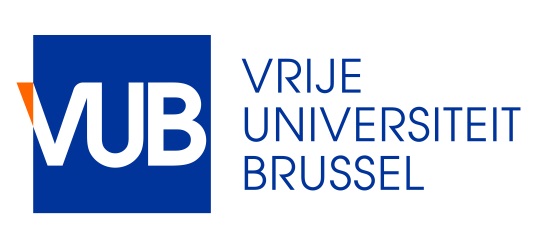 				Master Mind Scholarships VUB Application form Academic year 2017-2018This word version application is only for applying for a Master Mind scholarship and does not replace the online VUB application. Students wishing to apply for the scholarship should apply first to take up a Master degree programme at the VUB( http://www.vub.ac.be/en/studying-at-the-vub/how-to-enroll )In the framework of the Master Mind Scholarships Fellowships for Excellent Students, the Government of Flanders will award a few scholarships to outstanding Master students from all countries. Students need to have graduated with the equivalent of magna cum laude, first class honours, Grade A. ApplicantMaster ProgrammeLanguage scoresPermanent address detailsLiving and studying in Brussels is expensive, this scholarship will not cover all costs. More information about how much money you need can be found on http://www.vub.ac.be/en/studying-at-the-vub/expenses. Please note that the Vrije Universiteit Brussel will decline any claim for financial support in any form. Certification of authenticityThe undersigned states on his / her honor that the information provided in this application is correct and complete. The application needs to be submitted by 13 April 2017 by sending it to Hilde.De.Haseleer@vub.be. Documents to submit with the application:Copy of admission letter issued by the Student Administration Center at the Vrije Universiteit Brussel Copy of acquired degree(s) and Transcript(s) of records. If written in another language than Dutch, French or English, enclose a certified translationCopy of official language test resultsLetter of motivation (maximum 2 A4 pages)Letter of recommendation from 2 professors of your Home universityPlease note that only complete applications will be taken into account. last namefirst name(s)date of birth (dd/mm/yy)gendercivil statusnationalitye-mail addresspersonal email addressinternational passport number*international passport date of issue (dd/mm/yy)international passport place of issueinternational passport expiry date (dd/mm/yy)current student statuscurrent/latest study fieldcurrent/latest study programmestudy start date (dd/mm/yy)expected graduation date (dd/mm/yy)number of ECTS already awardedgrade point averageacademic awards (if applicable)previous scholarshipspublicationsname of Flemish host institutionVrije Universiteit Brusseldepartmentofficial name of the master programme you want to follow number of credits of the master programme you want to followVUB student numbertype of language test takendate test taken (dd/mm/yy)writingreading listening speaking streetcountrypost codecitymobile phone numberdate of submissionsignature of applicant